KARTA PRACYWielkanocna kartkaPotrzebujesz:- kartki z bloku technicznego np. w jasnym kolorze,- kolorową kartkę np. zieloną,- szablon jajka (zanim przystąpisz do pracy wydrukuj szablon – znajdziesz go na końcu karty pracy),- linijkę,- ołówek,- nożyczki,- klej (najlepiej typu magic),- dekoracje: np. piórka, wstążki, papier lub torebka do pakowania (do wycięcia elementów).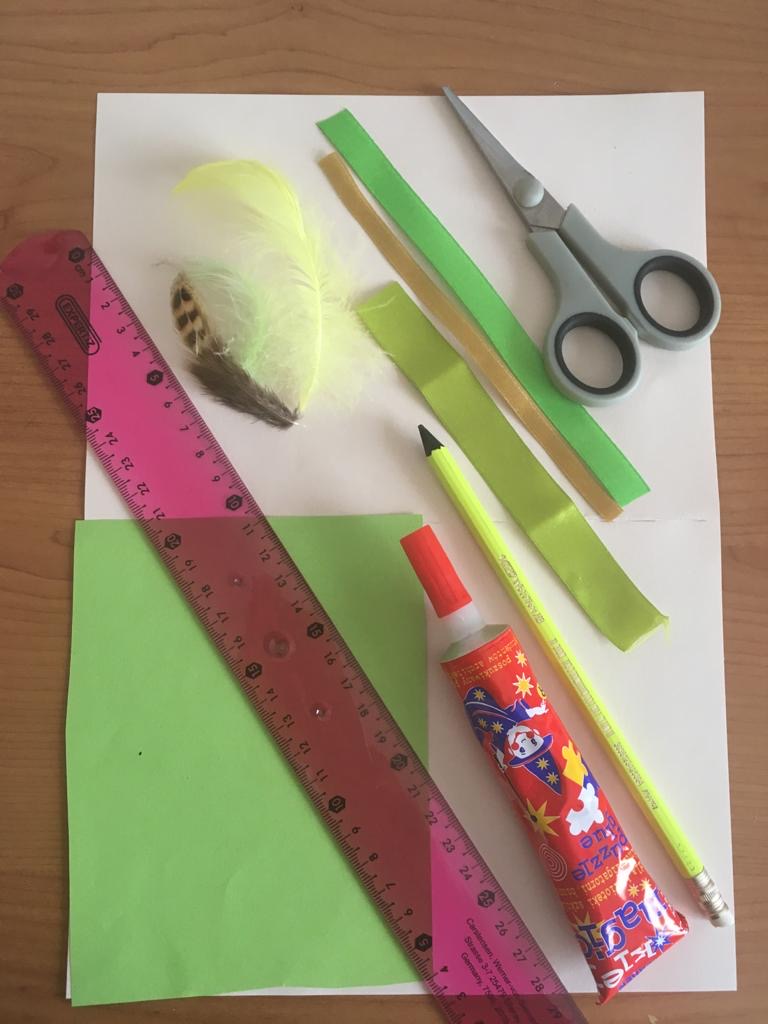 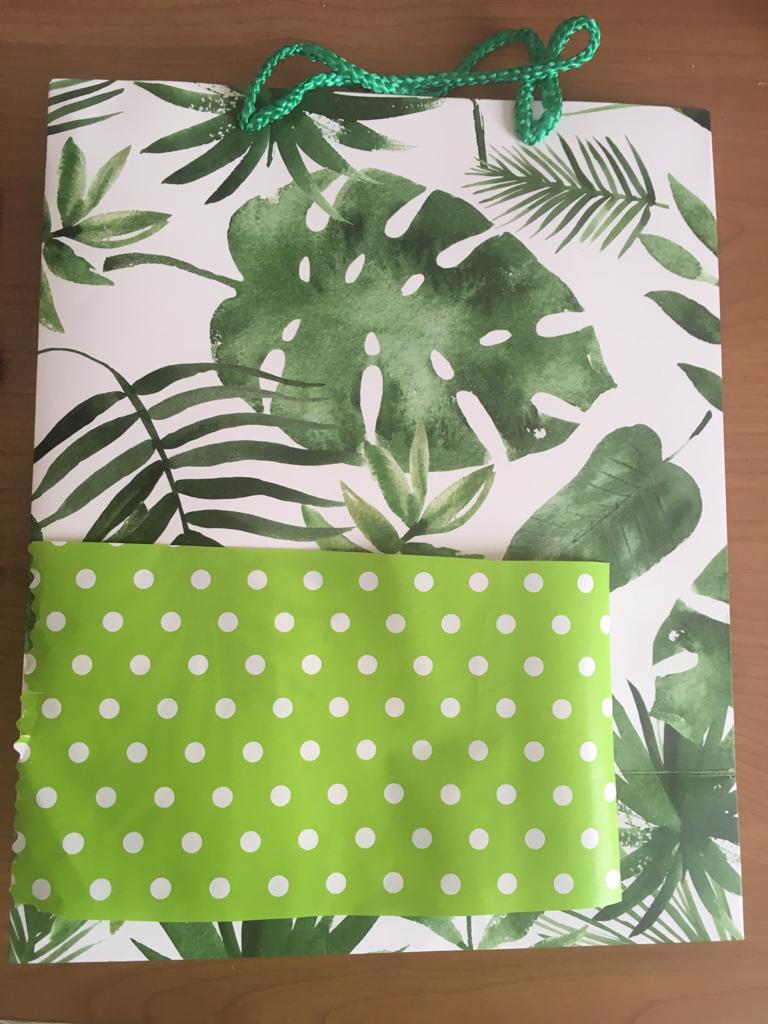 Kartkę a4 z bloku technicznego złóż na pół. Następnie przetnij nożyczkami w miejscu zgięcia.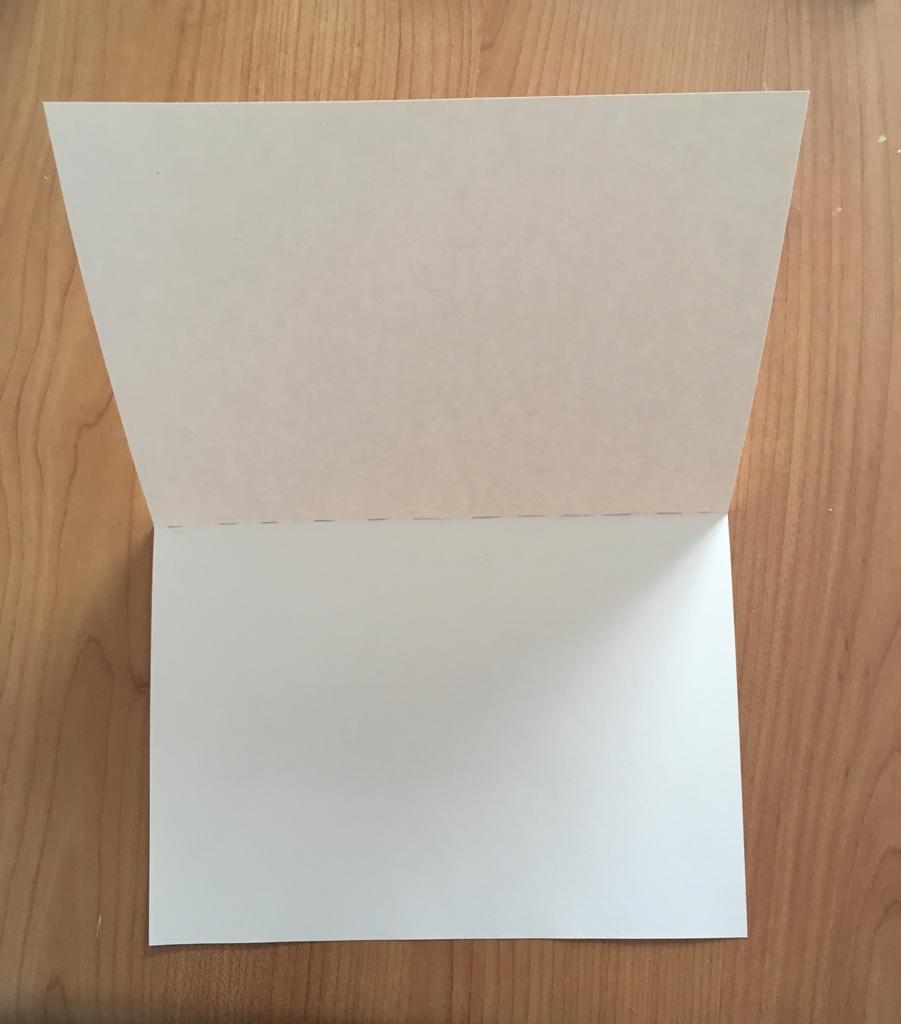 Obie części kartki złóż na pół.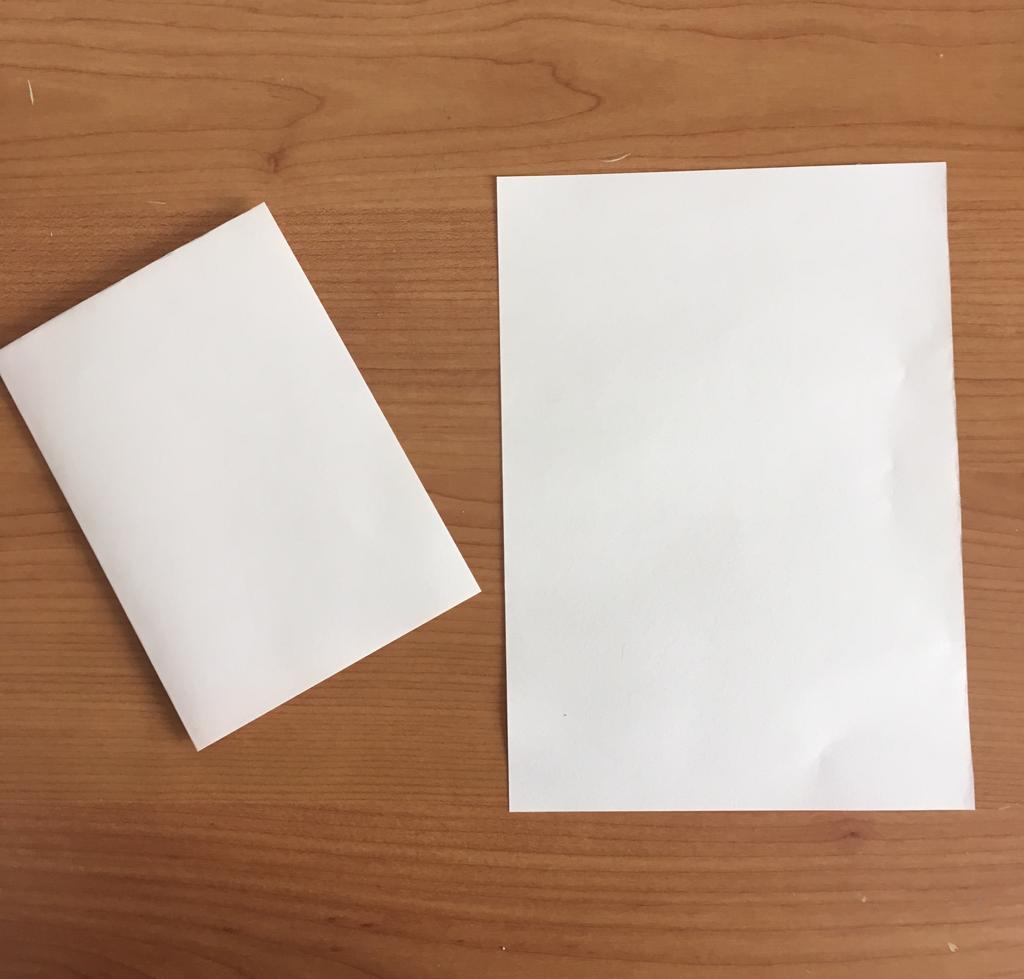 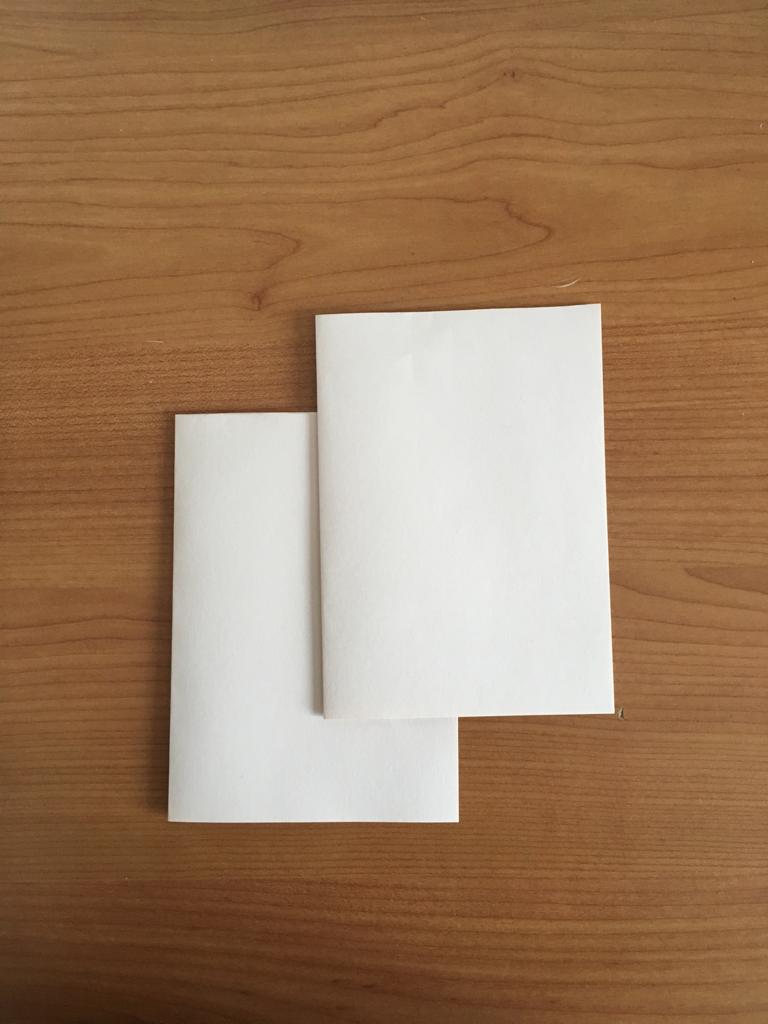 Wytnij wydrukowane szablony jajek. Następnie odrysuj jajka na kolorowym papierze/kartce. 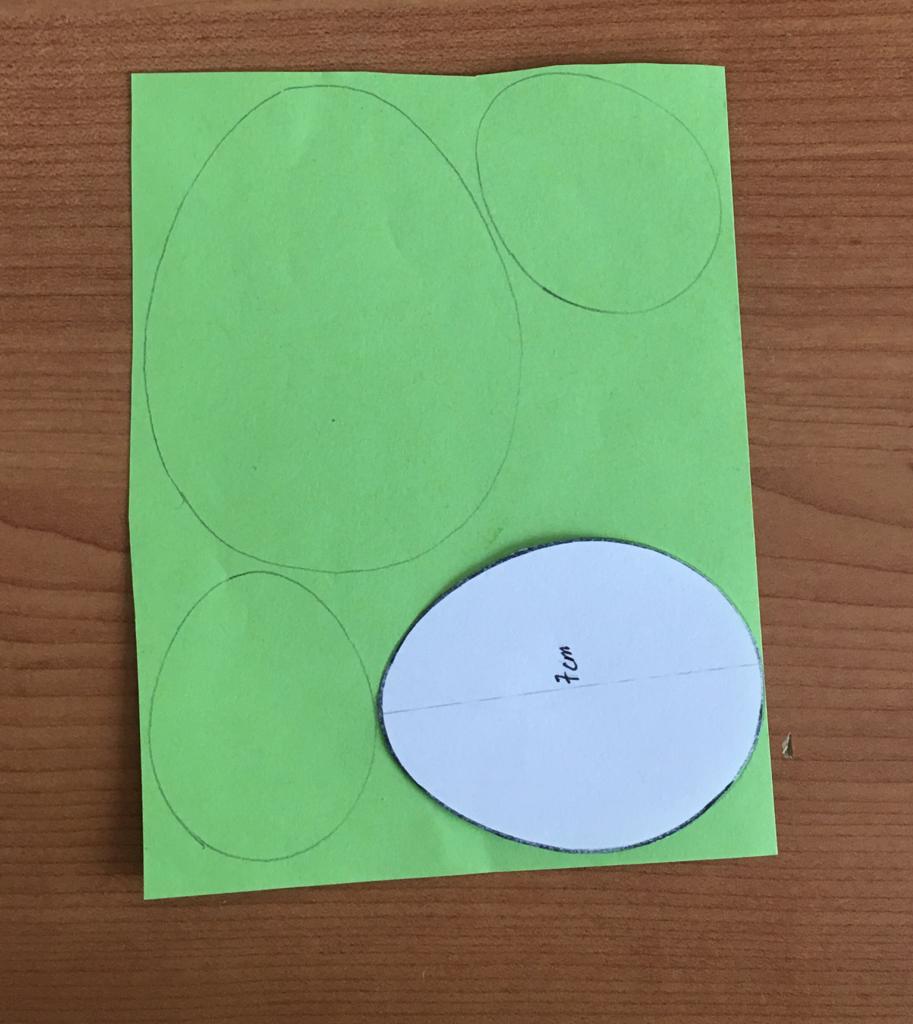 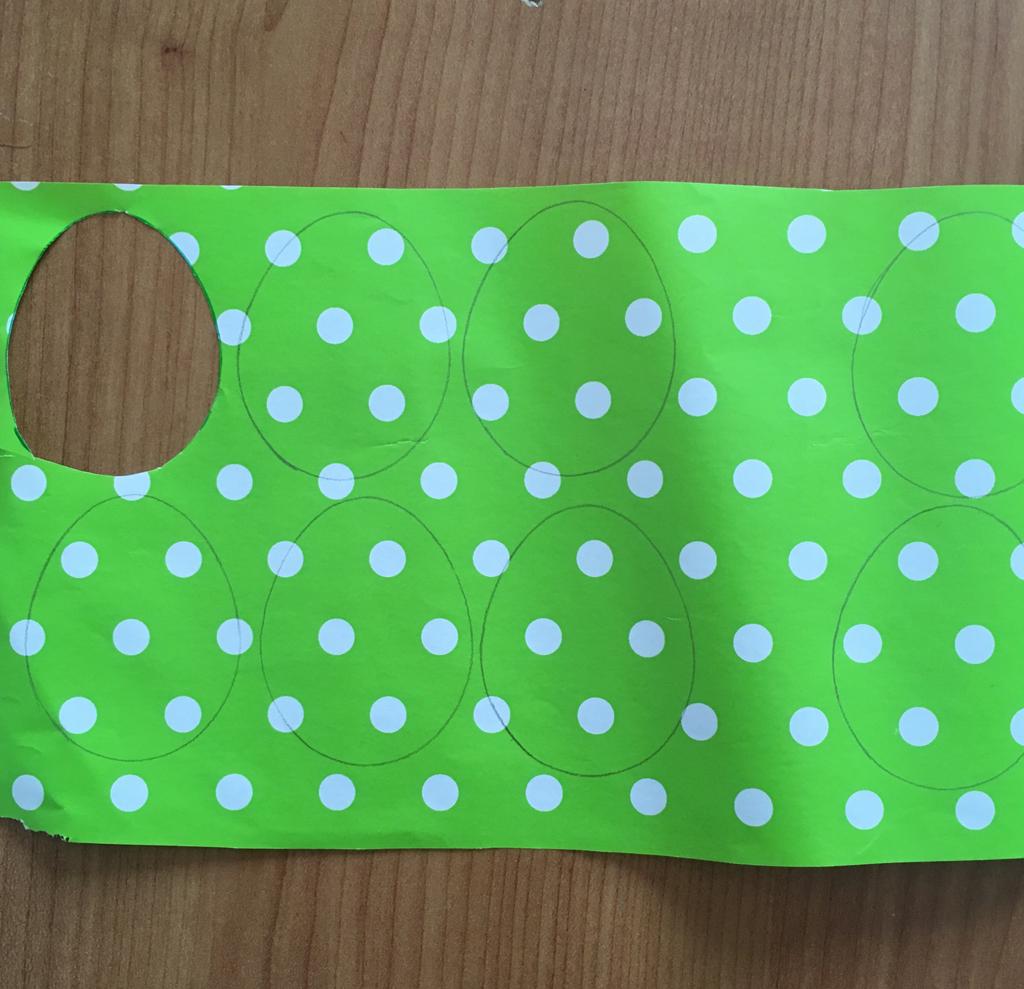 Zaprojektuj swoje kartki. Ja wykonałam je tak: - Przykleiłam piórko.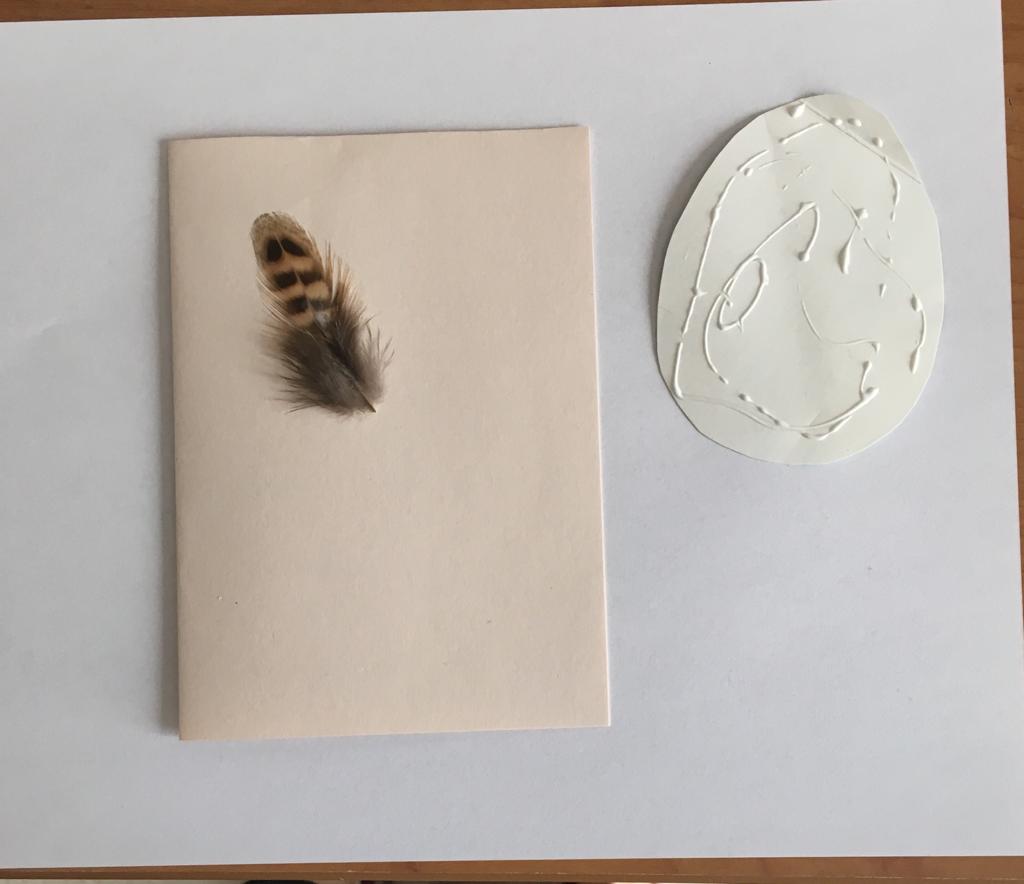 Przykleiłam jajka (uwaga – na papier nakładaj bardzo mało kleju, możesz nakładać go pędzelkiem). 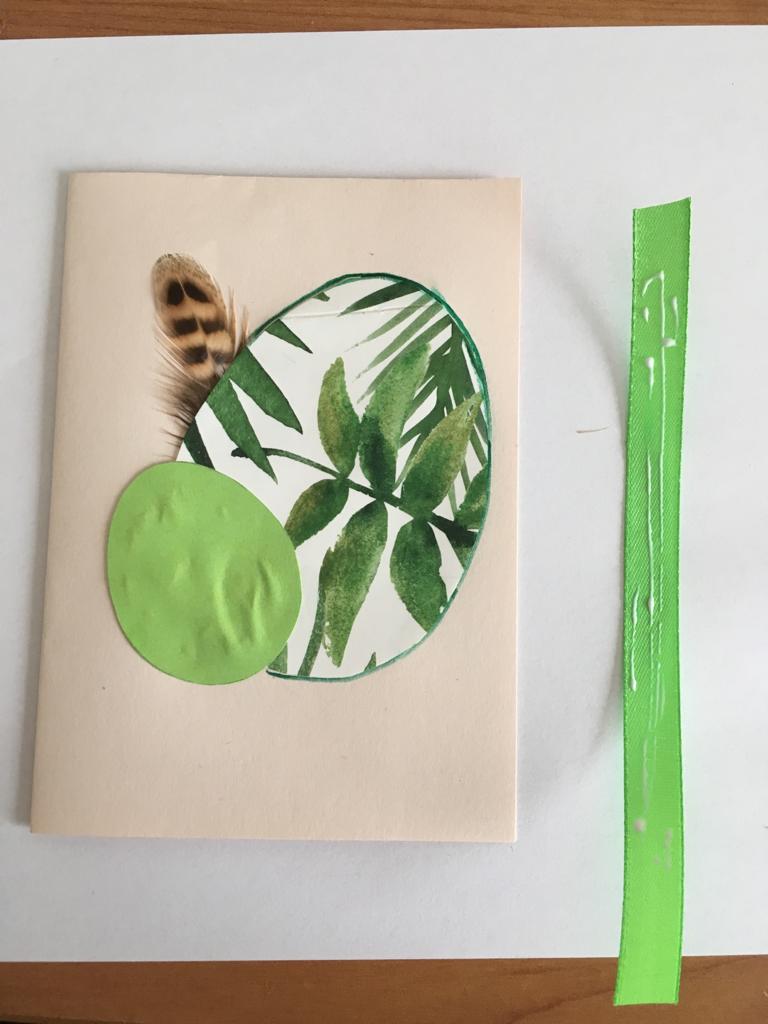 Rozprowadziłam również klej na wstążce.Przykleiłam wstążkę do kartki. 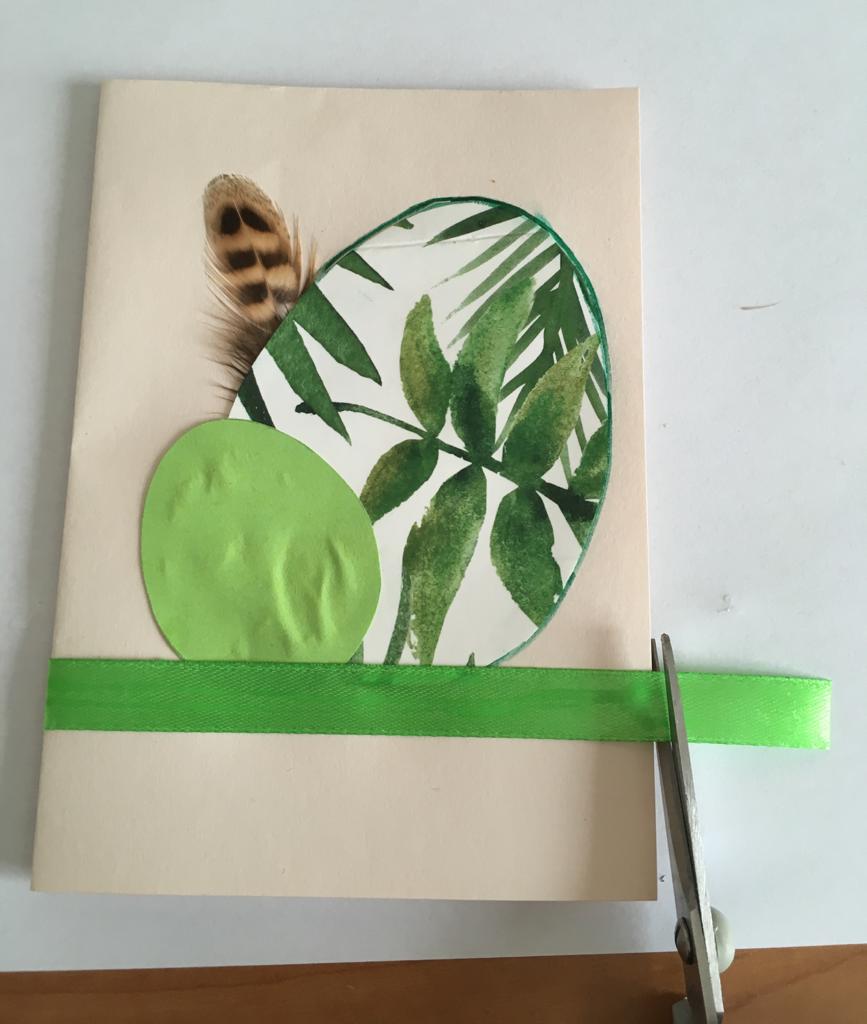 Drugą wstążkę nakleiłam na pierwszą. Na małym jajku napisałam ,,Alleluja”.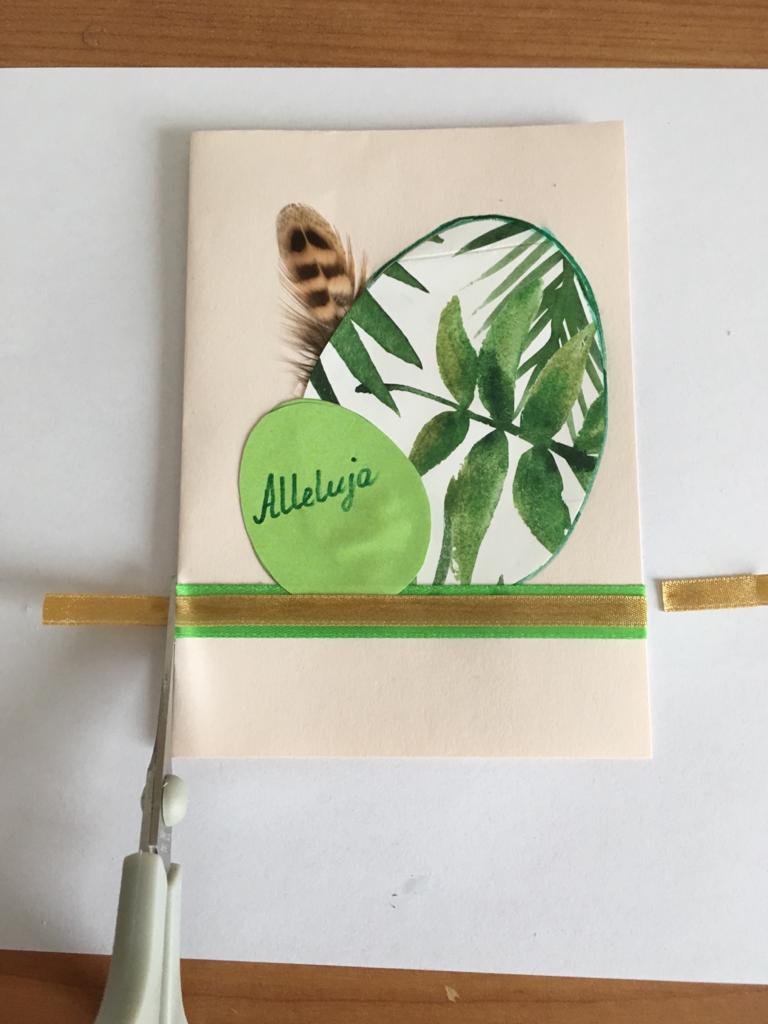 Pierwsza kartka gotowa.Drugą kartkę wykonałam w podobny sposób. Wykorzystałam do niej materiały widoczne na poniższym zdjęciu.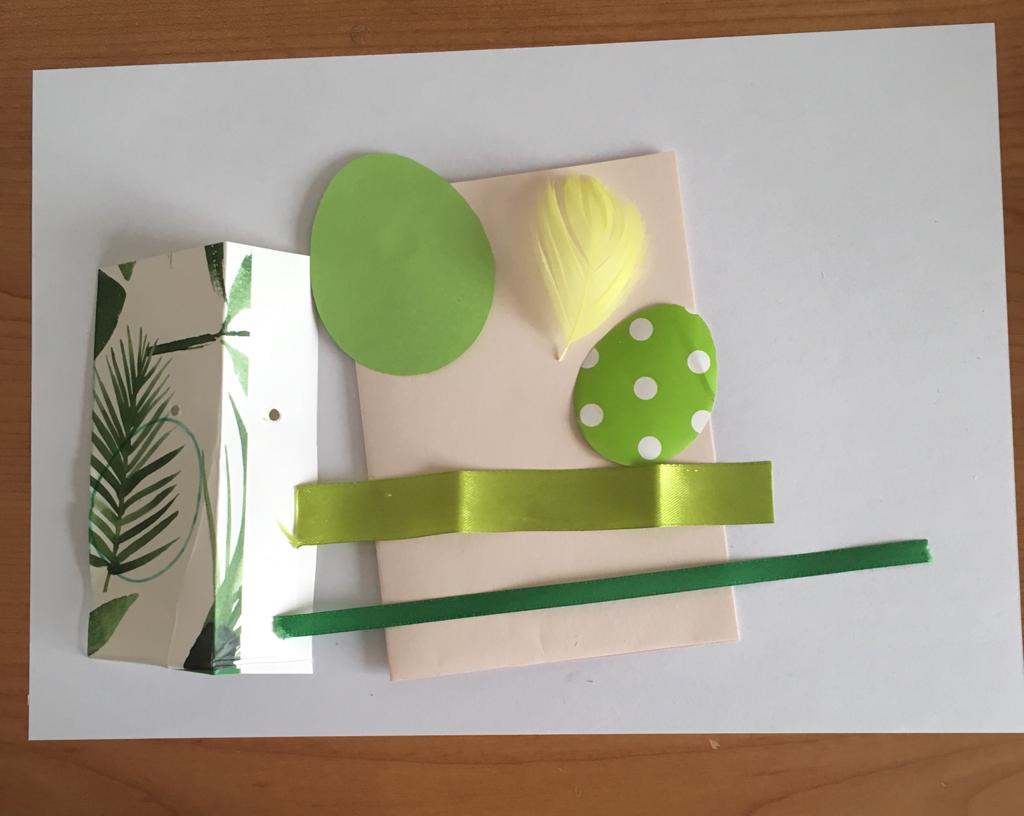 Druga kartka – efekt końcowy.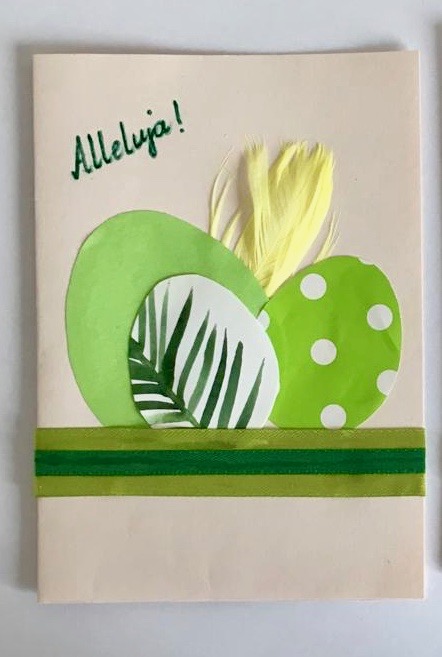 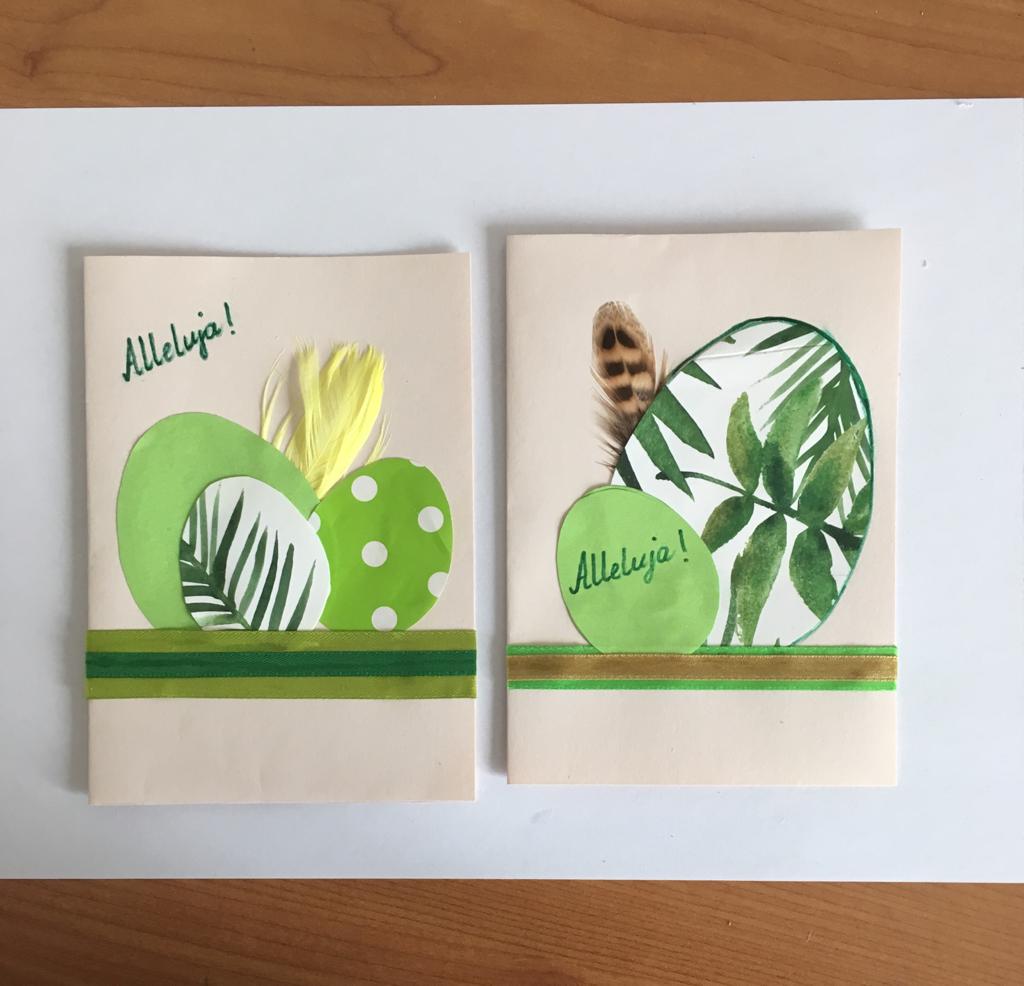 Szablon jajka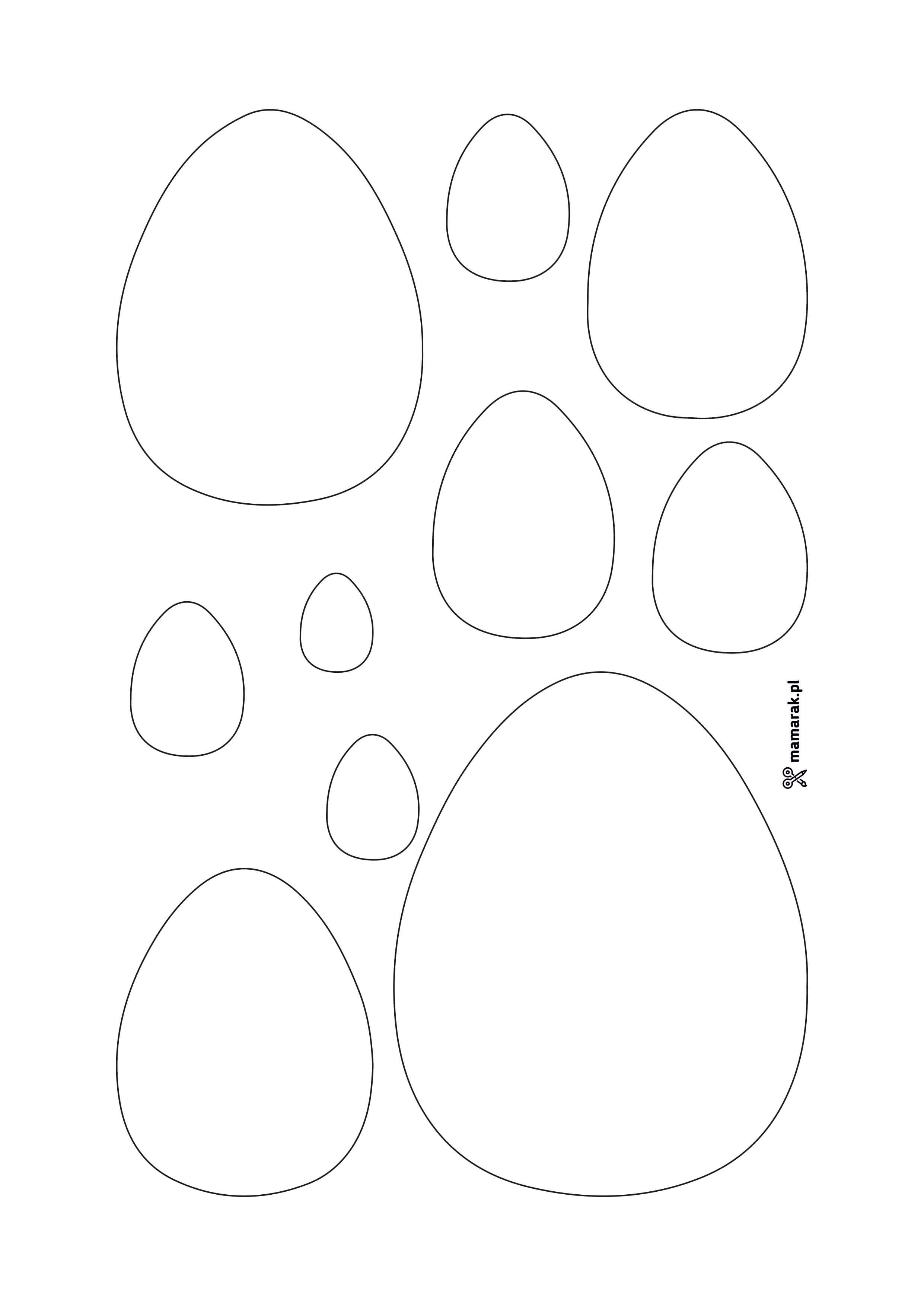 Ważne.Dzięki wykonaniu tej pracy:- doskonalisz sprawność manualną i motorykę małą, - poszerzasz doświadczenia plastyczne.Karta pracy rozwija kompetencje kluczowe:- świadomość i ekspresja kulturalna: twórcze wyrażanie idei, otwarcie na nowości, umiejętność wyrażania wrażliwości i ekspresji podczas czynności plastycznych, umiejętność wyrażania siebie poprzez wykonanie pracy, świadomość tradycji związanej ze świętami Wielkanocnymi – przygotowaniem kartek, dekoracji. Opracowanie: K.B. 